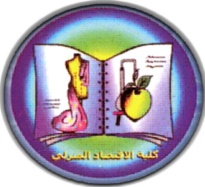 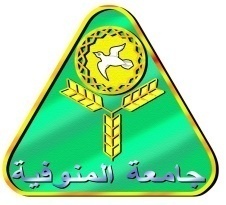 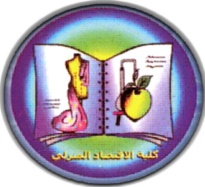     كلية الاقتصاد المنزلي    أمانة المجالس واللجانمحضر مجلس الكلية ( الجلسة الثالثة ) في العام الجامعي 2023/2024 مالمنعقدة يوم الثلاثاء الموافق 14/11/2023م.محضر اجتماع الجلسة الأولى  لمجلس الكلية المنعقدة يوم الثلاثاء الموافق14/11/2023م في العام الجامعي 2023 /2024 مأجتمع مجلس الكلية ( الجلسة الثالثة ) في قاعة مجلس الكلية وذلك في تمام الساعة الحادية عشر صباحاً يوم الثلاثاء الموافق14/11/2023م برئاسة السيد الأستاذ الدكتور/ عصام عبد الحافظ بودى – وكيل الكلية للدراسات العليا والبحوث وقائم بعمل عميد الكلية ورئيس المجلس وحضور كل من :وقد دعى للحضور أ.د/ خالد محيى الدين محمد - أستاذ الملابس والنسيج المتفرغ بالكلية بصفته مدير وحدة ضمان الجودةوقد دعى للحضور أ.د/ علا يوسف عبد اللاه - أستاذ الملابس والنسيج بالكلية بصفته نائب مدير وحدة ضمان الجودة. استهل السيد الأستاذ الدكتور / عميد الكلية الجلسة ورحب سيادته بالسادة الأعضاء ثم شرع سيادته بالنظر في جدول الأعمال على النحو التالى :وقد اعتذار عن الحضور كل من:1-المصادقات :-	المصادقة على موضوعات مجلس الكلية المنعقدة يوم الأحد الموافق 10/10/2023م  .القــــرار: المصادقة مواضيع  إدارة الدراسات العليا :- 2- مذكرة إدارة الدراسات العليا بشأن النظر في :-- التوصية بمنح الدرجات العلمية  للطلاب الآتية أسمائهم وذلك بناء على التقارير الفردية والجماعية للسادة الأساتذة أعضاء لجنة الفحص والمناقشة للرسائل العلمية وهم :-.                      1- م1- منح درجة الماجستير للطالبة /اميرة أحمد عبد السلام محمد الدروفي - تخصص التغذية وعلوم الأطعمة.2- 2 2- منح درجة الماجستير للطالبة / آلاء محمد حامد السيد - تخصص إدارة منزل ومؤسسات	.موافقة الأقسام العلمية بتاريخ 5/10/2023م.وموافقة لجنة الدراسات بتاريخ  8/11/2023مالقــــرار:  الموافقة مع رفع الأمر للجامعة3- مذكرة إدارة الدراسات العليا بشأن النظر في :-- تسجيل خطة البحث للطالبة /اسراء جلال محمد الليثي  - المقيدة  لدرجة الماجستير في الاقتصاد المنزلي  تخصص تغذية وعلوم أطعمة بعنوان " التأثيرات المحتملة لبذور وقشور السيليوم على مؤشرات الخصوبة في ذكور فئران الألبينو“علما بان لجنة الاشراف على النحو التالي :-موافقة القسم العلمى بتاريخ 5/11/2023م.وموافقة لجنة الدراسات بتاريخ  8/11/2023م .القــــرار: الموافقة مع رفع الأمر للجامعة4- مذكرة إدارة الدراسات العليا بشأن النظر في :-- تسجيل خطة البحث للطالب /احمد محمد اسماعيل خضر - المقيد  لدرجة الماجستير في الاقتصاد المنزلي  تخصص تغذية وعلوم أطعمة بعنوان " التأثير المضاد للقرحة للمستخلص الإيثانولي للصبار والسنط العربي على قرحة المعدة الناتجة عن الأسبرين  في الفئران البيضاء."  علما بان لجنة الاشراف على النحو التالي :-      موافقة القسم العلمى بتاريخ 5/11/2023م.وموافقة لجنة الدراسات بتاريخ  8/11/2023م .القــــرار: الموافقة مع رفع الأمر للجامعة5- مذكرة إدارة الدراسات العليا بشأن النظر في :-- تسجيل خطة البحث للطالبة / ريهام عاصم على عبد الحميد - المقيدة  لدرجة الماجستير في الاقتصاد المنزلي  تخصص تغذية وعلوم أطعمة بعنوان " العلاقة بين تناول صندوق الطعام المدرسي والتحصيل الدراسي لدى أطفال المدارس الابتدائية في قرى محافظة المنوفية – دراسة مقطعية ."علما بان لجنة الاشراف على النحو التالي :-موافقة القسم العلمى بتاريخ 5/11/2023م.وموافقة لجنة الدراسات بتاريخ  8/11/2023م . القــــرار: الموافقة مع رفع الأمر للجامعة6- مذكرة إدارة الدراسات العليا بشأن النظر في :- تسجيل خطة البحث للطالبة / دعاء عبد الباسط محمد مبارك -  المقيدة  لدرجة الماجستير في الاقتصاد المنزلي  تخصص تغذية وعلوم أطعمة بعنوان " دراسات كيميائية وتكنولوجية على فاكهة الكمكوات وتطبيقها على بعض منتجات الالبان   “علما بأن لجنة الاشراف على النحو التالي :-موافقة القسم العلمى بتاريخ 5/11/2023م.وموافقة لجنة الدراسات بتاريخ  8/11/2023م .القــــرار:  الموافقة مع رفع الأمر للجامعة7-  مذكرة إدارة الدراسات العليا بشأن النظر في :- - تسجيل خطة البحث للطالبة / داليا جابر مصطفي مكي لدرجة الدكتوراة في الاقتصاد المنزلي  تخصص الملابس والنسيج  بعنوان " القيم الجمالية والفلسفية للنسبة الذهبية برسوم ألهة مصر القديمة مصدرا للتصميم الوظيفي للمنسوجات تتفق والهوية المصرية  علما بان لجنة الاشراف على النحو التالي :- موافقة القسم العلمى بتاريخ 5/11/2023م.وموافقة لجنة الدراسات بتاريخ 8 /11 /2023م.القــــرار: الموافقة مع رفع الأمر للجامعة8- مذكرة إدارة الدراسات العليا بشأن النظر في :-- تسجيل خطة البحث للطالبة / هدير علي محروس عرفة دياب المقيدة لدرجة الدكتوراه في الاقتصاد المنزلي  تخصص الملابس والنسيج  بعنوان " الاستفادة من الصبغات المضيئة في إثراء القيم الجمالية وتحقيق الموائمة الأرجونومية لبعض المنتجات النسيجة المعاصرة   ."علما بان لجنة الاشراف على النحو التالي :- موافقة القسم العلمى بتاريخ 5/11/2023م.وموافقة لجنة الدراسات بتاريخ 8 /11/2023م.القــــرار: الموافقة مع رفع الأمر للجامعة9- مذكرة إدارة الدراسات العليا بشأن النظر في :--  تسجيل خطة البحث للطالبة / أسماء سامى عبد المحسن حسن - المقيدة  لدرجة الماجستير في الاقتصاد المنزلي  تخصص الملابس والنسيج بعنوان " دمج مختارات من الفن الصيني القديم – المعاصر وتوظيفها في تصميمات ملبسيه للنساء  “علما بأن لجنة الاشراف على النحو التالي :-موافقة القسم العلمى بتاريخ 5/11/2023م.وموافقة لجنة الدراسات بتاريخ 8 / 11 /2023م.القــــرار:  الموافقة مع رفع الأمر للجامعة10- مذكرة إدارة الدراسات العليا بشأن النظر في :-تشكيل لجنة الفحص والمناقشة للطالبة/  يمني صابر فهمي فليفل - المسجلة لدرجة الماجستير في الاقتصاد المنزلي تخصص تغذيه وعلوم الأطعمة بعنوان " التأثير الوقائى للسمسم الأبيض والزعتر ضد هشاشة العظام التى يسببها الجلوكوكورتيكويد."    علما بأن لجنة الأشراف على النحو التالي :- علما  بان لجنة الفحص والمناقشة على النحو التالي :- موافقة القسم العلمى بتاريخ 5/11/2023م.وموافقة لجنة الدراسات بتاريخ8 / 11 /2023م.القــــرار: الموافقة مع رفع الأمر للجامعة11- مذكرة إدارة الدراسات العليا بشأن النظر في :- تشكيل لجنة الفحص والمناقشة للطالبة / ريم محمد أحمد الفخراني المسجلة لدرجة الماجستير فى الاقتصاد المنزلي تخصص تغذيه وعلوم الأطعمة بعنوان " التاثيرات المحتملة لأوراق الاستيفيا وسكر السكروز على مرض السكر : دراسة مقارنة"  علما بأن لجنة الأشراف على النحو التالي :علما  بأن لجنة الفحص و المناقشة على النحو التالي :- موافقة القسم العلمى بتاريخ 5/11/2023م.وموافقة لجنة الدراسات بتاريخ 8 / 11 /2023م.القــــرار : الموافقة مع رفع الأمر للجامعة12- مذكرة إدارة الدراسات العليا بشأن النظر في :- تشكيل لجنة الفحص والمناقشة للطالبة / ريم عثمان فتحى فرج لدرجة الماجستير فى الاقتصاد المنزلي تخصص تغذيه وعلوم الأطعمة بعنوان" دراسة العلاقة بين حالة فيتامين ك وحدة الاصابة بفيروس كورونا بين البالغين المصابين دراسة  مقارنة "   علما بأن لجنة الأشراف على النحو التالي :-علما  بأن لجنة الفحص والمناقشة على النحو التالي :- موافقة القسم العلمى بتاريخ 5/11/2023م.وموافقة لجنة الدراسات بتاريخ 8 / 11 /2023م.القــــرار : الموافقة مع رفع الأمر للجامعة13- مذكرة إدارة الدراسات العليا بشأن النظر في :- تشكيل لجنة الفحص والمناقشة للطالبة / أبرار عاطف عبد الستار قاسم لدرجة الدكتوراة  فى الاقتصاد المنزلي تخصص ادارة منزل ومؤسسات بعنوان" جدارة المرأة لترشيد الاستهلاك الأسري في ضوء الاقتصاد الدائري وعلاقته بالرفاهية الاقتصادية والاجتماعية "   علما بأن لجنة الأشراف على النحو التالي :-علما  بأن لجنة الفحص والمناقشة على النحو التالي :- موافقة القسم العلمى بتاريخ 5/11/2023م.وموافقة لجنة الدراسات بتاريخ 8 / 11 /2023م.القــــرار : الموافقة مع رفع الأمر للجامعة14- مذكرة إدارة الدراسات العليا بشأن النظر في :ايقاف القيد الطالبة :-   موافقة الاقسام العلمية بتاريخ5/11/2023م.وموافقة لجنة الدراسات بتاريخ 8 / 11 /2023م.القــــرار : الموافقة مع رفع الأمر للجامعة15-  مذكرة إدارة الدراسات العليا بشأن النظر في :-مد مدة الدراسة للطلاب الآتي اسمائهم:-موافقة الاقسام العلمية بتاريخ 5/11/2023م.وموافقة لجنة الدراسات بتاريخ 8 /11 /2023م.القــــرار : الموافقة مع رفع الأمر للجامعة16-  مذكرة إدارة الدراسات العليا بشأن النظر في :-تسجيل قائمة الأبحاث الخاصة بالطلاب الآتى اسماؤهم :-  - الطالبة / ابرار عاطف عبد الستار قاسم  - دكتوراة إدارة منزل ومؤسسات . - للطالبة / يمنى صابر فهمي فليفل   - ماجستير تغذيه وعلوم الأطعمة.- للطالبة / ريم محمد أحمد الفخراني  - ماجستير تغذيه وعلوم الأطعمة.- للطالبة / ريم عثمان فتحي فرج -  ماجستير تغذيه وعلوم الأطعمة.موافقة الاقسام العلمية بتاريخ 5/11/2023م.وموافقة لجنة الدراسات بتاريخ 8/ 11 /2023م.القرار : الموافقة مع رفع الأمر للجامعة	17-  مذكرة إدارة الدراسات العليا بشأن النظر في :-قبول جميع طلاب الدراسات العليا ( دبلوم – ماجستير – دكتوراه ) المجتازين للمقابلة الشخصية موافقة الاقسام العلمية بتاريخ 5/11/2023م.وموافقة لجنة الدراسات بتاريخ 8 / 11/2023م.القــــرار : الموافقة مع رفع الأمر للجامعة18-  مذكرة إدارة الدراسات العليا بشأن النظر فيتوضيح نص الفقرة (9)من المادة (9) التي تنص على :- يحق للطالب اعادة التسجيل في اي مقرر سبق له النجاح بغرض تحسين تقديره في هذا المقرر بحد أقصى مقررين دراسيين . يعامل كمقرر جديدوموافقة لجنة الدراسات بتاريخ8 / 11/2023م.القــــرار : الموافقة مع رفع الأمر للجامعة19-  مذكرة إدارة الدراسات العليا بشأن النظر في       إلغاء القيد للطالبة /مني عبد العزيز عامر – المقيدة لدرجة الدكتوراه- تخصص إدارة المنزل والمؤسسات ، دورة سبتمبر عام 2016م وذلك للأسباب التالية: انتهاء المدة القانونية .موافقة القسم العلمى  بتاريخ 5/11/2023م.وموافقة لجنة الدراسات بتاريخ 8/ 11 /2023م.القــــرار : الموافقة مع رفع الأمر للجامعة20-  مذكرة إدارة الدراسات العليا بشأن النظر فيالاعتذار المقدم من أ.د/ ربيع محمود علي نوفل  ,أ.د/ ماجدة امام امام سالم عن الطالبة /رباب حمدي عرفه المسجلة لدرجة الماجستير في الاقتصاد المنزلي تخصص إدارة منزل ومؤسسات لضعف معدلات ادائها نتيجة انقطاعها عن الحضور والمتابعة مع المشرفينموافقة القسم العلمى  بتاريخ 5/11/2023م.وموافقة لجنة الدراسات بتاريخ 8/ 11 /2023م.القــــرار : الموافقة مع رفع الأمر للجامعة21-  مذكرة إدارة الدراسات العليا بشأن النظر فيالاعتذار المقدم من أ.د/ ربيع محمود علي نوفل  ,أ.د/ رباب السيد مشعل عن الطالبة /آمال سامي المحراث المسجلة لدرجة الماجستير في الاقتصاد المنزلي تخصص إدارة منزل ومؤسسات لضعف معدلات ادائها نتيجة انقطاعها عن الحضور والمتابعة مع المشرفينموافقة القسم العلمى  بتاريخ 5/11/2023م.وموافقة لجنة الدراسات بتاريخ 8/ 11 /2023م.القــــرار : الموافقة مع رفع الأمر للجامعة22-  مذكرة إدارة الدراسات العليا بشأن النظر فيسرعة موافاتنا بما إذا كانت كليتكم الموقرة ونظام الدراسة بها يسمح باستقبال الطلاب الوافدين من الدول العربية والأجنبية بداية من الفصل الدراسى الثانى للعام الجامعى 2023 / 2024 من عدمه بما يمكن الطلاب من خلال الفصل الدراسى الثانى والفصل الصيفى من الأنتقال الى المستوى الأعلى فى حالة النجاح علما بأن التقدم سيبدأ فى 1/12/2023 وفى حالة الرغبة فى إستقبالكم للطلاب الوافدين نرجوا موافتنا بالموافقة حتى يتثنى ابلاغ الجهات المختصة بإدارة الوافدين .وموافقة لجنة الدراسات بتاريخ 8/ 11 /2023م.القــــرار : عدم الموافقة23-  مذكرة إدارة الدراسات العليا بشأن النظر فيالتقارير السنوية لقسم التغذية وعلوم الاطعمة (ماجستير - دكتوراة) لبعض طلبة الدراسات العلياموافقة القسم العلمى  بتاريخ 5/11/2023م.وموافقة لجنة الدراسات بتاريخ 8/ 11 /2023م.القــــرار : الموافقة مع رفع الأمر للجامعةمواضيع قسم شئون التعليم :-24- مذكرة قسم شئون التعليم بشأن النظر فى :- المقصة العلمية لطلاب الباقون للاعادة بالفرقة الثانية لائحة قديمة المحولين من شعبة الى شعبة اخرى حيث يتم توضيح المواد المشتركة بين الشعبتين وهى كالاتى :- شعبة ملابس وتغذية ( محاسبة- احصاء وبرمجة خطية-اللغة الانجليزية )شعبة ادارة منزل وتغذية (اجهزة منزلية ب-كيمياء حيوية أ- اللغة الانجليزية)شعبة تربوى وتغذية( كيمياء حيوية - اللغة الانجليزية )شعبةا ملابس وإدارة منزل (علم النسيج- اللغة الانجليزية )موافقة لجنة شئون تعليم بتاريخ 5/11/2023م.القــــرار: الموافقة مع رفع الأمر للجامعة 25- مذكرة قسم شئون التعليم بشأن النظر فى :- طلاب المعهد الفنى والصنايع خمس سنوات كما هو مذكور فى مادة (10)العبء الدراسى بلائحة الساعات المعتمدة بالكلية انهم يطبق عليهم العبء الدراسى 21 ساعة بموافقة مجلس الكليةحيث ان يتطلب من هؤلاء الطلاب دراسة (مدخل الجودة والاعتماد فى مؤسسات التعليم العالى-الفضايا المجتمعية) متطلبات جامعة و (مقدمة حاسب الى) متطلب كليةموافقة لجنة شئون تعليم بتاريخ 5/11/2023م.القــــرار: الموافقة مع رفع الأمر للجامعة26- مذكرة قسم شئون التعليم بشأن النظر فى :-ايقاف قيد الطالبة /نورهان صلاح الدين عبد الجابر المقيد بالفرقةالثانية للعام الجامعى 2023/2024 لظروف سفرها الى الخارج  ومرفق الاوراق التى تثبت ذلكموافقة لجنة شئون تعليم بتاريخ 5/11/2023م.القــــرار:  الموافقة مع رفع الأمر للجامعة27- مذكرة قسم شئون التعليم بشأن النظر فى :-العذر الاجتماعى المقدم من الطالب /انس ابراهيم عبد الحافظ  المقيد بالفرقة الثانية للعام الجامعى 2023/2024 لرعاية والده المريض ومرفق الاوراق التى تثبت ذلكموافقة لجنة شئون تعليم بتاريخ 5/11/2023م.القــــرار:  الموافقة مع رفع الأمر للجامعة28- مذكرة قسم شئون التعليم بشأن النظر فى :-العذر الاجتماعى المقدم من الطالبة /سلمى اكرم عبد الحليم  المقيد بالفرقة الثالثة للعام الجامعى 2023/2024 لسفرها بالخارج ومرفق الاوراق التى تثبت ذلكموافقة لجنة شئون تعليم بتاريخ5/11/2023م..القــــرار:  الموافقة مع رفع الأمر للجامعة29- مذكرة قسم شئون التعليم بشأن النظر فى :-الطالب / حسين مصطفى اسماعيل عمر خميس حيث ان الطالب استنفذ مرات الرسوب بالكلية وتقدم بطلب لاعطائه فرصة ثانية حيث انه كان يعانى من ظروف مرضية ومرفق التقاير الطبية التى تثبت ذلك. موافقة لجنة شئون تعليم بتاريخ 5/11/2023م..القــــرار:  الموافقة مع رفع الأمر للجامعة30- مذكرة قسم شئون التعليم بشأن النظر فى :-العذر الاجتماعى المقدم من الطالبة /فاطمة محمد رجب عبد السلام المقيد بالفرقة الاولى للعام الجامعى 2023/2024 لرعاية ولدتها ومرفق الاوراق التى تثبت ذلكموافقة لجنة شئون تعليم بتاريخ 5/11/2023م..القــــرار:  الموافقة مع رفع الأمر للجامعة31- مذكرة قسم شئون التعليم بشأن النظر فى :-الطالبة /رغد هانى عبد القادر المشد المقيدة بالفرقة الاولى للعام الجامعى 2023/2024 للموافقة على اعطائها اجازة لمدة شهرين من تاريخ19/10/2023 ومرفق التقاير الطبية التى تثبت ذلكموافقة لجنة شئون تعليم بتاريخ 5/11/2023م..القــــرار:  الموافقة مع رفع الأمر للجامعة32- مذكرة قسم شئون التعليم بشأن النظر فى :-الطلب المقدم من الطالبه/ مريم احمد عبد الظاهر للموافقة على قبول قيدها بالكلية للعام الجامعى 2023/2024 حيث ان اسمها مدرك فى كشوف التنسيق للعام 2022/2023 بالكلية.موافقة لجنة شئون تعليم بتاريخ 5/11/2023م..القــــرار: الموافقة مع رفع الأمر للجامعةموضيع قسم شئون العاملين " أعضاء هيئة التدريس" بشأن النظر فى :-33- مذكرة قسم شئون العاملين " أعضاء هيئة التدريس" بشأن النظر فى :-الطلب المقدم من  أ.م. د / فوزى سعيد زكى شريف – استاذ مساعد  بالموافقة علي تعين سيادته بوظيفة استاذ بقسم الملابس والنسيج وذلك حسب ما ورد بتقرير اللجنة العلمية الدائمة لترقية الاساتذة والاساتذة المساعدين والذى يوصي بترقيت سيادته إلي وظيفة استاذ بذات القسم والكلية .موافقة القسم العلمى  بتاريخ 5/11/2023مالقــــرار:   الموافقة مع رفع الأمر للجامعة34- مذكرة قسم شئون العاملين " أعضاء هيئة التدريس" بشأن النظر فى :-الطلب المقدم من  أ.م. د / محمد عبد الحميد محمد حجاج  استاذ مساعد  بالموافقة علي تعين سيادته بوظيفة استاذ بقسم الملابس والنسيج وذلك حسب ما ورد بتقرير اللجنة العلمية الدائمة لترقية الاساتذة والاساتذة المساعدين والذى يوصي بترقيت سيادته إلي وظيفة استاذ بذات القسم والكلية .موافقة القسم العلمى  بتاريخ 5/11/2023مالقــــرار: الموافقة مع رفع الأمر للجامعة35- مذكرة قسم شئون العاملين " أعضاء هيئة التدريس" بشأن النظر فى :-الطلب المقدم من أ.م.د/ نهي محمد عبدة السيد - استاذ مساعد  بالموافقة علي تعين سيادتها بوظيفة استاذ بقسم الملابس والنسيج وذلك حسب ما ورد بتقرير اللجنة العلمية الدائمة لترقية الاساتذة والاساتذة المساعدين والذى يوصي بترقيت سيادتها إلي وظيفة استاذ بذات القسم والكلية .موافقة القسم العلمى  بتاريخ 5/11/2023مالقــــرار:   الموافقة مع رفع الأمر للجامعة36- مذكرة قسم شئون العاملين " أعضاء هيئة التدريس" بشأن النظر فى :-الطلب المقدم من الأستاذ الدكتور/ عبير نزيه أحمد - استاذ مساعد  بالموافقة علي تعين سيادتها بوظيفةأستاذ  بقسم التغذية وعلوم الأطعمة وذلك حسب ما ورد بتقرير اللجنة العلمية الدائمة لترقية الاساتذة والاساتذة المساعدين والذى يوصي بترقيت سيادتها إلي وظيفة استاذ بذات القسم والكلية .موافقة القسم العلمى  بتاريخ 5/11/2023مالقــــرار:   الموافقة مع رفع الأمر للجامعة37- مذكرة قسم شئون العاملين " أعضاء هيئة التدريس" بشأن النظر فى :-الخطاب الوارد من مكتب العلاقات الدولية بشأن موافاتنا بأسماء أعضاء هيئة التدريس والهيئة المعاونة الذين سبقت لهم الدراسة بالخارج والمتحدثين بأي من اللغات غير اللغة الام والانجليزية  وذلك لشروع مكتب العلاقات الدولية بالجامعة في عمل بروتوكول تعاون مشترك مع عدد من الجامعات بالدول الناطقة بغير الانجليزية وبعرض الموضوع على الأقسام العلمية تم ترشيح :-أ.د/ شريف صبري رجب استاذ بقسم التغذية وعلوم الأطعمةأ.د/ فوزى سعيد زكى شريف استاذ بقسم الملابس والنسيجموافقة الأقسام العلمىة  بتاريخ 5/11/2023مالقــــرار: الموافقة مع رفع الأمر للجامعة38- مذكرة قسم شئون العاملين " أعضاء هيئة التدريس" بشأن النظر فى :-الخطاب الوارد من مكتب الأمين العام والمتضمن موافاتهم باسم المطلوب تكليفهم طبقا للخطة الخمسية من أوائل خريجي دفعة 2023 مع بيان مادة التخصص وتقديرها وذلك طبقا للنموذج المرفق علي ان يكون النموذج معتمد ومختوم، وكذلك موافاتهم برأي مجلس القسم وموافقة مجلس الكلية علي تكليفهم.ترشيح الأول على قسم التغذية وعلوم الأطعمة  للعام الجامعى 2022-2023م طبقا للخطاب الوارد من مدير ادارة شؤن التعليم والطلاب بالكلية والذي يفيد بان الخريجة ( يارا محمد السيد خليل ) هي الاولي علي القسم بمجموع 3895 وبنسبة 86055% بقدير عام ممتاز مع مرتبة الشرف  .   ترشيح الأول على قسم إدارة المنزل والمؤسسات للعام الجامعى 2022-2023م طبقا للخطاب الوارد من مدير ادارة شؤن التعليم والطلاب بالكلية والذي يفيد بان الخريجة  ( ندي علي محمد علي النوساني ) هي الاولي علي القسم بمجموع 3827 بنسبة 86.97%بتقدير عام ممتاز مع مرتبة الشرف .ترشيح الأول على قسم الأقتصاد المنزلى والتربية للعام الجامعى 2022-2023م طبقا للخطاب الوارد من مدير ادارة شؤن التعليم و الطلاب بالكلية والذي يفيد بان الخريجة ( سلمي علي ياسين خليل) هي الاولي علي القسم بمجموع 5800وبنسبة 88.22% بتقدير عام ممتاز مع مرتبة الشرف .موافقة الاقسام العلمىة  بتاريخ 5/11/2023مالقــــرار: الموافقة مع رفع الأمر للجامعة  مواضيع قسم العلاقات الثقافية   :-39- مذكرة قسم العلاقات الثقافية  بشأن النظر فى :-الخطاب الوارد من الإدارة العامة للعلاقات الثقافية إدارة الاتفاقيات والمؤتمرات والمتضمن الاعلان عن المشاركة بالأوراق البحثية في المنتدى البحثي للشباب تحت عنوان : ( الابتكار لتطوير المجتمعات ) في نسخته السادسة والمقرر إقامته بتاريخ 6 مارس 2024 والذى تنظمه اللجنة الوطنية القطرية للتربية والعلوم والثقافة وبالتعاون مع جامعة قطر ( مرفق الدعوة الالكترونية والدليل التوجيهي للمنتدى).تم إلغاء قرار أ.د/ نعمة مصطفي إبراهيم رقبان & أ.م.د/ فاطمة حسان عبد الجيد دوام .موافقة لجنة العلاقات الثقافية بتاريخ 7/11/2023م .القرار : الموافقة مع رفع الأمر للجامعة40- مذكرة قسم العلاقات الثقافية  بشأن النظر فى :-كتاب المجلس الاعلى  للجامعات بشأن  كتاب وزاره الخارجية و المتضمن توصيه  السيد / سفيرنا بدوله الفلبين بتعزيز التعاون بين  جامعه  الفلبين ونظيراتها  من الجامعات المصرية ، وقد أبدى رئيس جامعه الفلبين ترحيبه  بأهمية  تدشين هذا  التعاون من  خلال  ابرام مذاكرات في مختلف المجالات والتخصصات والتي يمكن من خلالها تعزيز تبادل الأساتذة  وتشجيع  التبادل الطلابي وتنظيم المؤتمرات العلمية فضلا عن التعاون في مجال البحث العلمي بين جامعه الفلبين والجامعات المصرية ،  مع  افاده  الإدارة العامة  للعلاقات الثقافية بالجامعة باتخاذ ما تراه الكلية مناسبا نحو سبل التعاون مع الجامعة المذكورة بما يتم في هذا الشأن . رغب قسم إدارة المنزل والمؤسسات فى عمل أبحاث علمية مشتركةموافقة القسم العلمى  بتاريخ 5/11/2023م موافقة لجنة العلاقات الثقافية بتاريخ 7/11/2023م .القرار : الموافقة مع رفع الأمر للجامعة 41- مذكرة قسم العلاقات الثقافية  بشأن النظر فى :-في  كتاب  السيد  الاستاذ  الدكتور / أمين  المجلس  الاعلى  للجامعات  بشأن  ما  ورد  الى رئيس قطاع  الشؤن الثقافية  والبعثات بوزارة التعليم العالي والبحث العلمي  من وزاره  الخارجية  حول  لقاء سفيرنا في مدريد مع  مدير  مؤسسه الدراسات الاستراتيجية والدولية  الإسبانية     " FESTA  " الذى تضمن مناقشه أوجه  التعاون  المختلفة  مع  الجامعات  و المؤسسات  الأكاديمية  المصرية ،  حيث  قام  مدير المؤسسة مشروع لمذكره  تفاهم  مقترحه  لتوقيعها  من أي من الجهات المصرية المهتمة بالتعاون مع المؤسسة الإسبانية المذكورة في المجلات الأكاديمية والبحثية وتبادل الطلاب ، مع  افاده  الإدارة العامة  للعلاقات الثقافية بالجامعة باتخاذ ما تراه الكلية مناسبا نحو بحث سبل التعاون مع المؤسسة المذكورة بعالية بما يتم في هذا الشأن حتى يتسنى  اتخاذ اللازم . رغب قسم إدارة المنزل والمؤسسات فى عمل مشروعات بحثية مشتركةموافقة القسم العلمى  بتاريخ 5/11/2023م موافقة لجنة العلاقات الثقافية بتاريخ 7/11/2023م .القرار : الموافقة مع رفع الأمر للجامعة42- مذكرة قسم العلاقات الثقافية  بشأن النظر فى :-كتاب المجلس الاعلى  للجامعات و المتضمن أن  وزاره  الخارجية  بصدد  التعاون  في مجال التعليم العالي بين مصر ونيوزلندا والتبادل العلمي بين جامعات البلدين والمتضمن توصيه  سفاراتنا  في نيوزيلندا بالدفع ببرامج  التعاون  بين  الجامعات  المصرية  ونظيراتها  النيوزيلندية  وفقا  للمجالات التي  تقدر الجامعات المصرية احتياجها اليها او مدى تميزها فيها خاصه في ضوء التعاون في مجال تبادل الأساتذة وتبادل الطلاب قصير الاجل او طويل الاجل ، لتحقيق الاستفادة المرجوة منها  و في هذا  الصدد تشير سفارتنا  إلى  أن نيوزيلندا  فيها عدد  من  الجامعات المتميزة والتي تجذب الطلاب من  مختلف انحاء العالم و من  اهمها  جامعه اوتاجو ، وبعض الجامعات الاخرى،  وموافاة  الإدارة العامة  للعلاقات الثقافية بالجامعة  بما تراه  الكلية مناسبا  نحو سبل التعاون مع الجامعة المذكور. حيث أن نقاط الاتصال بالجامعة المذكورة كالاتي : Mrs. chriss HamiltonInternational Partnership Coordinator University of OtagoTel : +6434795651	E mail : international. partnership@otgo.ac.nzWebsite: www.otago.ac.nz/international/otago004129.htmlوبعر ض الخطاب على مجالس الاقسام العلمية يقترح من قسم إدارة المنزل والمؤسساتاساتذه زائرين من الجهتين .تبادل طلابي للجامعتين لمرحلة البكالوريوس.منح دراسية للحصول علي الماجستير والدكتوراة من جامعة نيوزيلندا.موافقة القسم العلمى  بتاريخ 5/11/2023م موافقة لجنة العلاقات الثقافية بتاريخ 7/11/2023م .القرار : الموافقة مع رفع الأمر للجامعة43- مذكرة قسم العلاقات الثقافية  بشأن النظر فى :-كتاب  السيد  الاستاذ  الدكتور / أمين  المجلس  الاعلى  للجامعات  بشأن  ما  ورد  لأمانه المجلس  من  السيد  أ. د/  رئيس  قطاع  الشؤن  الثقافية  و البعثات -  بوزارة  التعليم  العالي  والبحث  العلمي والمتضمن  أنه  ورد  خطاب  وزاره  الخارجية  بشأن  القائمة  الواردة  من  السفارة  المصرية   في   طوكيو  والموضحة لبيانات  الجامعة  اليابانية المدرجة  ضمن  فئه برنامج افضل جامعه عالميه TOP Global University Project  الذى تشرف وزاره التعليم والعلوم اليابانية MEXT على  أنشتطه ، وذلك  في ضوء التوجه الياباني الحالي نحو تدويل نظم التعليم الجامعي ونشرها  بالخارج و ما  يتصل من مبارات حكومية موازيه .     ويمكن الاطلاع على مزيد من المعلومات بشان البرنامج المشار اليه من خلال الرابطين التاليين :https://www.jsps.go.jp?english?e-tgu?selection.html https://tgu.mext.jp/en وموافاة  الإدارة  العامة  للعاقات الثقافية  بالجامعة بما  تراه  الكلية مناسبا  نحو استشراق  أفاق  التعاون ليمكن تدشينها مستقبلا بين جامعتنا الموقرة وتلك الجامعات في ضوء التوجيه الياباني نحو تعزيز التعاون الاكاديمي الخارجي . وبعر ض الخطاب على مجالس الاقسام العلمية يقترح من قسم إدارة المنزل والمؤسساتأساتذه زائرين من الجهتين .تبادل طلابي للجامعتين لمرحلة البكالوريوس.منح دراسية للحصول علي الماجستير والدكتوراة من الجامعة اليابانية.موافقة القسم العلمى  بتاريخ 5/11/2023م موافقة لجنة العلاقات الثقافية بتاريخ 7/11/2023م .القرار : الموافقة مع رفع الأمر للجامعة44- مذكرة  للعرض على مجلس الكلية بشأن النظر في:-محضرإجتماع لجنة شئون خدمة المجتمع وتنمية البيئة - الجلسة " الثانية " للعام الجامعي2023/2024م  بتاريخ 5 / 11 /2023م .القرار : الموافقة مع رفع الأمر للجامعة45- مذكرة عن موضوعات الجودة  للعرض على مجلس الكلية بشأن النظر في :--  أعتماد الاحتياجات التدريبية لاعضاء هيئة التدريس والهيئة المعاونة للعام الدراسي ٢٠٢٣ ٢٠٢٤مناقشة بعض الاجراءات التصحيحية لاليات ضمان الجودة خاصة بالاقسام العلميةاعتماد تقارير الوضع الراهن لمعايير الاعتماد  والادلة والشواهد والوثائق الخاصة بكل معيارتقرير اعتماد الية للحوافز والمحاسبة  خاصة بتنفيذ تكليفات الجودةالقرار : الموافقة مع رفع الأمر للجامعة46- مذكرة السيد الأستاذ الدكتور / عميد الكلية  بشأن النظر فى :-الخطاب الوارد الينا والخاص بتوجيهات معالى السيد الأستاذ الدكتور/  رئيس الجامعة  على تطوير الأداء بمركز القياس والتقويم بالجامعة ووحداته بجميع كلياتها ومطالب السادة مدراء الوحدات بضرورة الاتفاق على تشكيل موحد لفريق منسقى اللجان الداخلية بوحدة القياس والتقويم بالكليات يتوافق مع تشكيل الفريق التنفيذي بمركز القياس والتقويم بالجامعة بغرض تسهيل التواصل بين الوحدات والمركز وضمان تنفيذ واستمرارية أنشطة القياس والتقويم فى المرحلة القادمة وتقديم الدعم المناسب لوحدات القياس والتقويم بالكليات .بتشكيل فريق منسقى اللجان الداخلية بوحدة القياس والتقويم بالكلية .القرار :- الموافقة مع رفع الأمر للجامعة47- مذكرة قسم التغذية للعرض علي مجلس الكلية  بشأن النظر فى :مناقشة الموضوع  الخاص باعتماد اللائحة الخاصة ببرنامج التغذية العلاجية  والتطبيقية الخاص بكلية الاقتصاد المنزلي جامعة العريش كبرنامج خاص بمصروفات بكلية الاقتصاد المنزلي جامعة المنوفية موافقة جميع اعضاء مجلس قسم التغذية وعلوم الأطعمة ورفع الامر الى لجنة شؤن التعليم والطلاب و مجلس الكلية                  القرار :- الموافقة مع رفع الأمر للجامعة48- مذكرة قسم الملابس للعرض علي مجلس الكلية  بشأن النظر فى :الخطاب الوارد من الادارة العامة للدراسات العليا والبحوث إدارة البحوث العلمية والمتضمن ضرورة موافاتكم بقائمة (10 ) مجلات لعام 2023 بالأقسام الادبية لدى كليتنا الموقرة معتمدة ومختومة من مجلس الكلية وذلك لما تنص علية لائحة النشاط العلمي المتميز لصرف المكافأة بقطاع العلوم الانسانية والاجتماعية .وبعرض الخطاب علي السادة أعضاء هيئة التدريس رشح قسم الملابس والنسيج المجلات الاتية : مجلة كلية الاقتصاد المنزلي – جامعة المنوفية مجلة كلية الاقتصاد المنزلي – جامعة حلوان مجلة بحوث كلية التربية النوعية- كلية التربية النوعية - جامعة المنصورة مجلة بحوث لعلوم التربية النوعية – كلية التربية النوعية -  جامعة طنطا مجلة بحوث بكلية التربية النوعية- كلية التربية النوعية  - جامعة المنوفية مجلة البحوث في مجالات التربية النوعية – كلية التربية النوعية - جامعة المنيا مجلة بحوث التربية النوعية والعلوم التطبيقية – جامعة الفيوم مجلة بحوث التربية النوعية والتكنولوجيا – كلية التربية النوعية - جامعة كفر الشيخمجلة دراسات وبحوث التربية النوعية – جامعة الزقازيق مجلة الدارسات والبحوث التربوية و النوعية – جامعة بنها موافقة القسم العلمى  بتاريخ 5/11/2023مالقرار :- الموافقة مع رفع الأمر للجامعة49- مذكرة للعرض علي مجلس الكلية  بشأن النظر فى :تقديم  أوراق العمل المقدمة من السادة الأتي أسمائهم  للإلقاء والنشر بالمؤتمر ( المستقبل الأخضر والتوجه نحو التحول لجامعة صديقة للبيئة – الفرص والتحديات ) والذي يعقد في الفترة من 5 الي 6 ديسمبر بالجامعة علي 1-أ.د / يوسف عبد العزيز الحسانين  أستاذ متفرغ بقسم التغذية وعلوم الأطعمة 2- أ.د /سهام عزيز خضر     أستاذ   بقسم التغذية وعلوم الأطعمة3- أ.د /إيهاب فاضل أبو موسي      أستاذ بقسم  الملابس والنسيج4 - أ .د / عبد الله عبد المنعم حسين      أستاذ بقسم  الملابس والنسيج5- أ.د /نزيهه عبد الرحمن خليل  أستاذمساعد  بقسم التغذية وعلوم الأطعمة6- أ.م.د /إيمان رأفت أبو السعود       أستاذ مساعد  بقسم  الملابس والنسيجكما سيقوم هؤلاء الأعضاء بتمثيل الكلية كوفد للمؤتمرالقرار :- الموافقة مع رفع الأمر للجامعةوفى نهاية الاجتماع والإنتهاء من جدول الأعمال رفعت الجلسة في تمام الساعة الثانية عشر ظهرا . أمين المجلس                                              رئيس المجلس وقائم عميد الكلية (د / نهاد حسين محمد سراج)                   (أ.د/ عصام عبد الحافظ بودى  )                         الوظيفةالأسممأستاذ و رئيس قسم الملابس والنسيج ووكيل الكلية لشئون التعليم والطلاب سابقا.أ.د/ إسلام عبد المنعم حسين1أستاذ ورئيس قسم التغذية وعلوم الأطعمة.أ.د/ خالد على عبدالرحمن شاهين2أستاذ ورئيس قسم الاقتصاد المنزلي والتربية.أ.د/ منى عبد الرازق ابو شنب3أستاذ و رئيس قسم إدارة المنزل والمؤسسات.أ.د/ سمحاء سمير إبراهيم محمد4أستاذ بقسم الملابس والنسيج اقدم الاساتذة بالقسم.أ.د / رشا عبد الرحمن محمد النحاس5أستاذ بقسم التغذية وعلوم الأطعمة اقدم الاساتذة بالقسم.د / سهام عزيز خضر6أستاذ بقسم الاقتصاد المنزلي والتربية أقدم الاساتذة بالقسم.أ.د/ لمياء شوقت على أحمد7أستاذ بقسم إدارة المنزل والمؤسسات أقدم الاساتذة بالقسم.أ.د/ أميرة حسان عبد الجيد دوام8أستاذ متفرغ بقسم التغذية وعلوم الأطعمة من الداخل.أ.د/ ليلى حلمى البديوى9أستاذ متفرغ بقسم إدارة المنزل والمؤسسات من الداخل بدعوتهأ.د/ / نعمة مصطفى رقبان10أستاذ بقسم التغذية وعلوم الأطعمة وعميد الكلية سابقا من الداخل.أ.د/ شريف صبرى رجب11أستاذ متفرغ بقسم التغذية وعلوم الأطعمة وعميد الكلية سابقا من الداخل.أ.د / يوسف عبد العزيز الحسانين12أستاذ بقسم الملابس و النسيج من الداخل بدعوته.أ.د/ إيهاب فاضل أبو موسى13أستاذ التغذية المتفرغ شعبة التغذية وعلوم الأطعمة بالمركز القومى للبحوث من الخارج  أ.د/ حسن زكى أمين حسونة14أستاذ مساعد بقسم التغذية وعلوم الأطعمة اقدم الاساتذة المساعدين .   أ.م.د/هشام حمدى سعد محمد سعد15مدرس بقسم الأقتصاد المنزلى والتربية اقدم المدرسين .	د / نهاد حسين محمد سراج16الوظيفةالأسممرئيس الإدارة المركزية للمنطقة الحرة بشبين الكوم التابع للهيئة العامة للاستثمار و المناطق الحرة من الخارج  .	أ.د / مختار أحمد رضوان 1مدير عام ثقافة المنوفية  من الخارج  .أ / أحمد فوزى أحمد بدوى2مالاسمالوظيفة والتخصص1أ.د/ شريف صبري رجب     استاذ التغذية وعلوم الاطعمة -عميد كلية الاقتصاد المنزلي الأسبق - جامعة المنوفية2 د/  لمياء عبد الحميد دياب         مدرس قسم التغذية وعلوم الأطعمة - كلية الاقتصاد المنزلي  - جامعة المنوفية مالاسمالوظيفة والتخصص1ا. د/  اسلام احمد حيدر        أستاذ التغذية وعلوم الاطعمة – كلية الاقتصاد المنزلي  - جامعة المنوفية 2د/  عزة محمد ابراهيم الاسكافي مدرس قسم التغذية وعلوم الأطعمة - كلية الاقتصاد المنزلي  - جامعة المنوفيةمالاسمالوظيفة والتخصص1ا. د/  محمد صالح إسماعيل        أستاذ التغذية وعلوم الاطعمة– كلية الاقتصاد المنزلي  - جامعة المنوفية 2د/ هشام حمدى سعد استاذ مساعد التغذية وعلوم الاطعمة  - كلية الاقتصاد المنزلي  - جامعة المنوفية3د/ مها جلال شعيب استاذ مساعد بقسم الإقتصاد المنزلي والتربية - كلية الاقتصاد المنزلي  - جامعة المنوفيةمالاسمالوظيفة والتخصصا. د/  ماجدة كامل الشاعر    أستاذ التغذية وعلوم الاطعمة المتفرغ –  كلية الاقتصاد المنزلي  - جامعة المنوفية 2د/أسماء جمال نور الدين مدرس بقسم التغذية وعلوم الاطعمة–  كلية الاقتصاد المنزلي  - جامعة المنوفيةمالاسمالوظيفة والتخصص1أ.د/ أشرف محمود هاشم  أستاذ النسيج بقسم الملابس والنسيج- ووكيل كلية الاقتصاد المنزلي لشئون خدمة المجتمع وتنمية البيئة سابقا – كلية الاقتصاد المنزلي – جامعة المنوفية 2أ. د/ سهير محمود عثمان      أستاذ التصميم بقسم طباعة المنسوجات – كلية الفنون التطبيقية – جامعة حلوان   3د/محمد عبد الحميد حجاج   أستاذ مساعد  بقسم الملابس والنسيج – كلية الاقتصاد المنزلي – جامعة المنوفية مالاسمالوظيفة والتخصص1أ.د/ رشدى علي أحمد عيد       أستاذ الملابس والنسيج ووكيل الكلية لشئون التعليم والطلاب سابقا – كلية الاقتصاد المنزلي جامعة المنوفية    2أ. د/ أمل بسيوني عابدين أستاذ تصميم وصباغة المنسوجات بقسم الملابس والنسيج- كلية الاقتصاد المنزلي – جامعة المنوفية 3د/فوزى سعيد شريف  أستاذ مساعد  بقسم الملابس والنسيج – كلية الاقتصاد المنزلي – جامعة المنوفية مالاسمالوظيفة والتخصص1أ.د/ نشأت نصر الرفاعي        أستاذ الملابس والنسيج ورئيس قسم الملابس والنسيج الاسبق – كلية الاقتصاد المنزلي جامعة المنوفية    2أ. د/ نشوة عبد الرءوف توفيق    أستاذ بقسم الملابس والنسيج- كلية الاقتصاد المنزلي – جامعة المنوفية 3د/رحاب عادل الفيشاوي     أستاذ مساعد  بقسم الملابس والنسيج – كلية الاقتصاد المنزلي – جامعة المنوفية م        الاسم      الوظيفة والتخصص1د/ أمل ناصف زكي ناصف  أستاذ مساعد التغذية وعلوم الاطعمة – كلية الاقتصاد المنزلي  - جامعة المنوفية2د / محمد رأفت القباريمدرس بقسم التغذية وعلوم الاطعمة – كلية الاقتصاد المنزلي  - جامعة المنوفيةم       الاسم         الوظيفة والتخصص1أ.د/ ليلى أحمد حلمي البديوي  أستاذ التغذية وعلوم الاطعمة المتفرغ– كلية الاقتصاد المنزلي - جامعة المنوفية( مقررا ومناقشا)2أ.د/ هناء فاروق المهيري    أستاذ التغذية وعلوم الاطعمة– كلية التربية النوعية  - جامعة المنصورة ( مناقشا)3د/ أمل ناصف زكي ناصف  أستاذ مساعد التغذية وعلوم الاطعمة – كلية الاقتصاد المنزلي  - جامعة المنوفية (مشرفا ومناقشا)م        الاسم      الوظيفة والتخصص1أ.د/ الفت رشاد خاطرأستاذ التغذية وعلوم الاطعمة المتفرغ – كلية الاقتصاد المنزلي  - جامعة المنوفية  توفاها الله 2د/ مى محمود خفاجى   أستاذ مساعد التغذية وعلوم الاطعمة – كلية الاقتصاد المنزلي  - جامعة المنوفيةم       الاسم         الوظيفة والتخصص1أ.د/ فاطمة الزهراء امين الشريف   استاذ التغذية وعلوم الاطعمة المتفرغ -عميد كلية الاقتصاد المنزلي سابقا - جامعة المنوفية ( مقررا ومناقشا)2أ.د/ انصاف مختار يسأستاذ التغذية وعلوم الاطعمة– كلية الاقتصاد المنزلي  - جامعة الازهر ( مناقشا) 3د/ مى محمود خفاجى   أستاذ مساعد التغذية وعلوم الاطعمة – كلية الاقتصاد المنزلي  - جامعة المنوفية(مشرفا ومناقشا)م        الاسم      الوظيفة والتخصص1أ.د/ محمد صالح اسماعيلأستاذ التغذية وعلوم الاطعمة – كلية الاقتصاد المنزلي  - جامعة المنوفية 2د/ فاطمة عمر خليلمدرس الميكروبيولوجيا والمناعة معهد الكبد القومي - جامعة المنوفيةم       الاسم         الوظيفة والتخصص1أ.د/ خالد علي شاهينأستاذ ورئيس قسم التغذية وعلوم الاطعمة– كلية الاقتصاد المنزلي- جامعة المنوفية     ( مقررا ومناقشا)2أ.د/ محمد صالح اسماعيلأستاذ التغذية وعلوم الاطعمة – كلية الاقتصاد المنزلي  - جامعة المنوفية ( مشرفا ومناقشا)3أ.د/ أهداب عبده المعداوي أستاذ الاقتصاد المنزلي  كلية التربية النوعية - جامعة الزقازيق (مناقشا)م        الاسم      الوظيفة والتخصص1أ.د/ نعمة مصطفي رقبانأستاذ متفرغ بقسم إدارة المنزل والمؤسسات ووكيل كلية الاقتصاد المنزلي لشئون خدمة المجتمع وتنمية البيئة الأسبق – جامعة المنوفية2أ.د/ مايسة محمد الحبشي أستاذ بقسم إدارة المنزل والمؤسسات – كلية الاقتصاد المنزلي – جامعة المنوفية م       الاسم         الوظيفة والتخصص1أ.د/ نعمة مصطفي رقبانأستاذ متفرغ بقسم إدارة المنزل والمؤسسات ووكيل كلية الاقتصاد المنزلي لشئون خدمة المجتمع وتنمية البيئة الأسبق – جامعة المنوفية( مقررا ومشرفا)2أ.د/فاتن كمال لطفيأستاذ متفرغ بقسم الاقتصاد المنزلي وعميد كلية التربية النوعية الأسبق – جامعة الاسكندرية (مناقشا)3أ. د/ مهجة محمد مسلمأستاذ متفرغ ورئيس قسم إدارة المنزل والمؤسسات الأسبق  - كلية الاقتصاد المنزلي – جامعة المنوفية. (مناقشا) 4أ.د/ مايسة محمد الحبشي أستاذ بقسم إدارة المنزل والمؤسسات – كلية الاقتصاد المنزلي – جامعة المنوفية ( مشرفا ومناقشا) مالإسمالتخصصالدرجةالمدةمنالسبب1احمد السيد احمد محرمتغذية وعلوم أطعمةالماجستيرعام اول1/9/2023 الي 31/8/2024رعاية الوالدة المسنة2هاجر حسام الدين محمد الشيبيني   تغذية وعلوم أطعمةالماجستيرعام ثاني1/9/2023 الي 31/8/2024ظروف خاصة3تغريد محمد أحمد حشيش تغذية وعلوم أطعمةالماجستيرعام اول1/9/2023 الي 31/8/2024ظروف خاصة4عبير السيد عطية السيد تغذية وعلوم أطعمةالماجستيرعام اول1/9/2023 الي 31/8/2024رعاية الطفل5سارة فوزي محمد جادادارة منزل ومؤسساتالماجستيرعام اول1/9/2023 الي 31/8/2024رعاية الطفلمالإسمالتخصصالدرجةالمدةمنالسبب1محمود محمد عبد السلام الفرماويتغذية وعلوم أطعمةماجستيرعام ثاني 1/9/2023 إلى 31/8/2024لاستكمال الرسالة العلمية  2ريم عثمان فتحي فرجتغذية وعلوم أطعمةماجستيرعام اول1/9/2023 الي 31/8/2024لاستكمال الرسالة العلميةماسم اللجنةمنسق اللجنةالوظيفة1منسق لجنة الاختبارات الإلكترونيةد/ اسراء عبد الفتاح عمرانمدرس  بقسم الاقتصاد المنزلي والتربية2منسق لجنة الجودة والمتابعةا.م.د/ مى محمود خفاجىأستاذ مساعد بقسم التغذية وعلوم الأطعمة3منسق لجنة التدريب والاستشاراتد/ لمياء عبد الحميد ديابمدرس بقسم التغذية وعلوم الأطعمة4منسق لجنة بنوك الأسئلةا.م.د/ صافيناز محمد  النبوىاستاذ مساعد بقسم الملابس والنسيج5منسق لجنة الاحصاء واستطلاعات الرأىا.م.د/ هناء سعيد سلامةاستاذ مساعد بقسم ادرة المنزل والمؤسسات6منسق لجنة التصحيح الألىا.م.د/ أحمد رمزى عطا اللهاستاذ مساعد بقسم الملابس والنسيج7منسق لجنة الدعم الفنىد/ سارة عادل عزت مدكورمدرس بقسم الملابس والنسيج8سكرتير الوحدة  م/ مريم مجدى راشد معيدة  بقسم ادارة المنزل والمؤسسات